Nomor		: B- 3232/FST.1/KS.01.3/11/2019				      8 November 2019Lampiran	: 1 (Satu)Hal		: Permohonan Informasi Harga		Kepada Yth. ............................................................................................di‘- T e m p a t – Dengan hormat,Sehubungan dengan rencana realisasi pelaksanaan pekerjaan Penambahan Nilai Gedung Ruang-Ruang Laboratorium Fakultas Sains dan Teknologi UIN Maulana Malik Ibrahim Malang, bersama ini kami bermaksud agar perusahaan saudara memberikan informasi tentang Harga Barang/Jasa  sesuai dengan Rencana Anggaran Biaya (RAB) yang kami lampirkan dalam surat ini.Informasi harga barang/jasa tersebut akan kami jadikan dasar survey Harga Perkiraan Sendiri (HPS). Apabila informasi harga yang saudara berikan sesuai dan kami nilai wajar, maka kami akan memberi kesempatan perusahaan saudara untuk membuat penawaran terhadap pekerjaan tersebut.Kami harap Informasi tersebut dapat kami terima paling lambat pada :Hari			: SeninTanggal		: 11 November 2019Jam			: 12.00 WIBTempat 		: Fakultas Sains dan Teknologi Gedung BJ. Habibie Lantai 1Jl. Gajayana No. 50 Malang Adapun informasi harga tersebut bisa dikirim via e-mail ke : saintek@uin-malang.ac.id atau bisa dikirim langsung ke kantor Fakultas Sains dan Teknologi telp/fax (0341) 558933.Demikian atas perhatian dan kerjasamanya yang baik, kami sampaikan terima kasih.

Pejabat Pembuat Komitmen, TTDAnton PrasetyoCatatan:Harga Yang disampaikan sudah termasuk PajakDimohon untuk mencantumkan SIUP dan KBLI yang sesuai dengan jenis pekerjaanBerpengalamanMemiliki tenaga ahli berpengalaman di bidang Laboratorium Koordinasi terkait rencana detail kegiatan dengan Wakil Dekan 2 Fakultas Sains dan TeknologiJangka waktu pelaksanaan pekerjaan 25 hari kalenderPaket pengadaan akan dilaksanakan melalui sistem LPSE mohon dipastikan sudah terdaftar pada aplikasi SIKAP dan bisa di undang dengan aplikasi LPSELampiran Surat Permintaan Informasi HargaNomor	:  B-3232/FST.1/KS.01.3/11/2019Tanggal	: 8 November 2019Pekerjaan	: Penambahan Nilai Gedung Ruang-Ruang Laboratorium Fakultas Sains dan Teknologi UIN Maulana Malik Ibrahim MalangLokasi	:UIN Maulana Malik Ibrahim MalangTahun Anggaran: 2019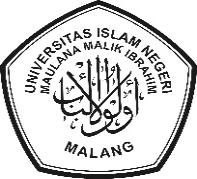 KEMENTERIAN AGAMA REPUBLIK INDONESIAUNIVERSITAS ISLAM NEGERI MAULANA MALIK IBRAHIM MALANGFAKULTAS SAINS DAN TEKNOLOGIKampus 1 Jalan Gajayana 50 Malang 65144, Telepon (0341) 558933, Faksimile (0341) 558933Website : saintek.uin-malang.ac.id Email : saintek@uin-malang.ac.idNOURAIAN PEKERJAANVOLUME     SATUAN HARGA SATUAN   JUMLAH HARGA LABORATORIUM JURUSAN KIMIALABORATORIUM JURUSAN KIMIALABORATORIUM JURUSAN KIMIALABORATORIUM JURUSAN KIMIALABORATORIUM JURUSAN KIMIALABORATORIUM JURUSAN KIMIAAPENGERJAAN PERSIAPAN1Pembongkaran meja beton eksisting2,00ls2Perapian bekas pembongkaran2,00lsBPEMASANGAN WASTAFELL1Sink + avur type laboratorium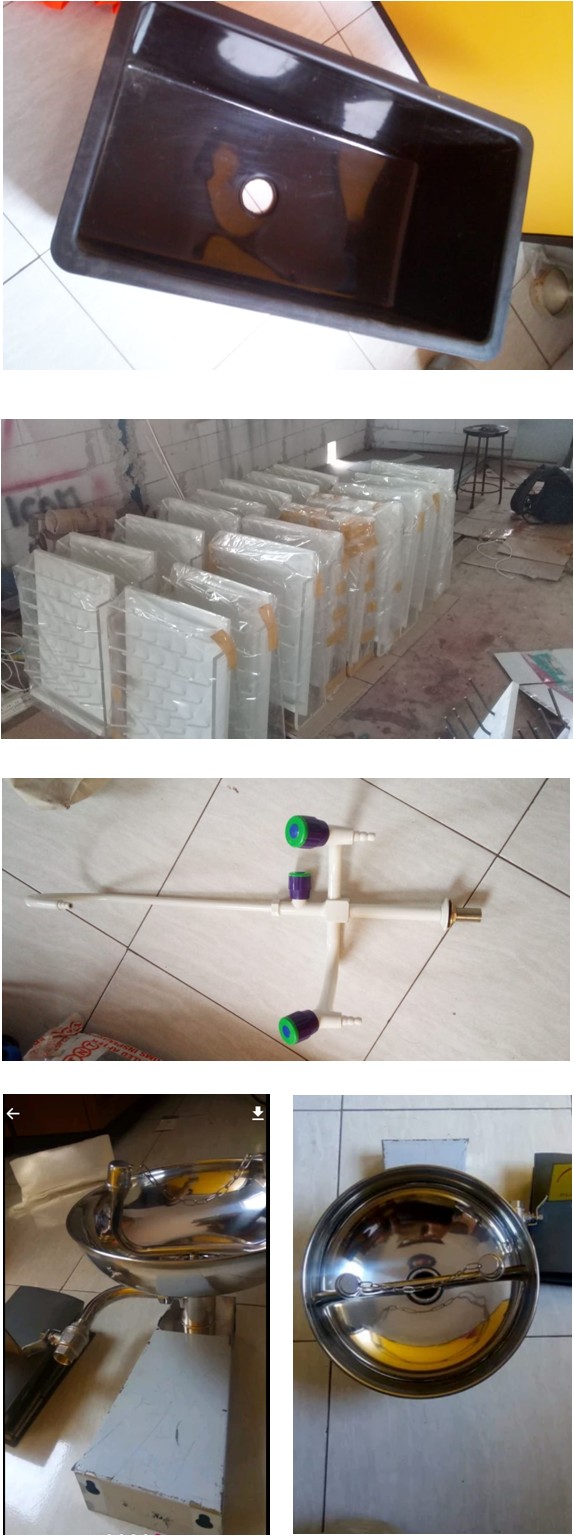 2,00unit2Peg board 2,00unit3Kran three way2,00unit4Wall mounth eye washer2,00unit5Kabinet sink laboratorium2,00unit6Instalasi pemasangan2,00lsCPENGERJAAN LAIN-LAIN1Pembersihan2,00lsJUMLAH PENGERJAAN LABORATORIUM JURUSAN KIMIAJUMLAH PENGERJAAN LABORATORIUM JURUSAN KIMIAJUMLAH PENGERJAAN LABORATORIUM JURUSAN KIMIAJUMLAH PENGERJAAN LABORATORIUM JURUSAN KIMIAJUMLAH PENGERJAAN LABORATORIUM JURUSAN KIMIA Rp                                    -   LABORATORIUM JURUSAN MATEMATIKALABORATORIUM JURUSAN MATEMATIKALABORATORIUM JURUSAN MATEMATIKALABORATORIUM JURUSAN MATEMATIKALABORATORIUM JURUSAN MATEMATIKALABORATORIUM JURUSAN MATEMATIKAAPENGERJAAN PERSIAPAN1Pemindahan barang-barang eksisting1,00ls2Perapian dinding1,00lsBPEKERJAAN INTERIOR1Pemasangan wallpaper12,00rollWallpaper polos12,00rollWallpaper motif12,00roll2Pek. Papan nama dosen + papan kegiatan3,00unit3Pek. Backdrop papan tulis6,11m2Plywood finish HPL6,11m2Kaca polos 5mm6,11m24Penyetelan lokasi1,00ls5Perapian kabel-kabel eksisting1,00lsJUMLAH PENGERJAAN LABORATORIUM JURUSAN MATEMATIKAJUMLAH PENGERJAAN LABORATORIUM JURUSAN MATEMATIKAJUMLAH PENGERJAAN LABORATORIUM JURUSAN MATEMATIKAJUMLAH PENGERJAAN LABORATORIUM JURUSAN MATEMATIKAJUMLAH PENGERJAAN LABORATORIUM JURUSAN MATEMATIKA Rp                                    -   LABORATORIUM JURUSAN PERPUSTAKAANLABORATORIUM JURUSAN PERPUSTAKAANLABORATORIUM JURUSAN PERPUSTAKAANLABORATORIUM JURUSAN PERPUSTAKAANLABORATORIUM JURUSAN PERPUSTAKAANLABORATORIUM JURUSAN PERPUSTAKAANAPEKERJAAN  WALPAPER DINDING1Pas. Walpaper L=50cm dinding utara (5 roll)25,00M22Pas. Walpaper L=50cm dinding selatan (5 roll)25,00M23Pas. Walpaper L=50cm dinding timur (6 roll)30,00M24Pas. Walpaper L=50cm dinding barat (6 roll)30,00M2BPEKERJAAN PAPAN TULIS/PROYEKTOR1Base Multiplek rangka lapis HPL Kaca polos 5mm uk.1,2m x 2,4m gosok halus1,00UnitPas. Stiker sandblas uk.1,2m x 2,4 mCPEKERJAAN PINTU BARU1Bongkar dinding gypsum u/ pintu1,00Titik2Pas, Canal C2,00Btg3Bongkar & buang dinding bata u/ pintu baru0,60M34Plester dinding1,15M25Acian1,15M26Benangan4,60M17Melepas kaca & memotong kusen jendela1,00LS8Pas.Kusen aluminium & Pintu 2,00Unit9Pengecatan bekas bongkaran sebagian1,00LSJUMLAH PENGERJAAN LABORATORIUM JURUSAN PERPUSTAKAANJUMLAH PENGERJAAN LABORATORIUM JURUSAN PERPUSTAKAANJUMLAH PENGERJAAN LABORATORIUM JURUSAN PERPUSTAKAANJUMLAH PENGERJAAN LABORATORIUM JURUSAN PERPUSTAKAANJUMLAH PENGERJAAN LABORATORIUM JURUSAN PERPUSTAKAAN Rp                                    -   LABORATORIUM JURUSAN BIOLOGILABORATORIUM JURUSAN BIOLOGILABORATORIUM JURUSAN BIOLOGILABORATORIUM JURUSAN BIOLOGILABORATORIUM JURUSAN BIOLOGILABORATORIUM JURUSAN BIOLOGIAPEKERJAAN  WALPAPER DINDING1Pas. Walpaper L=50cm dinding utara (5 roll)25,90M22Pas. Walpaper L=50cm dinding selatan (5 roll)25,90M23Pas. Walpaper L=50cm dinding timur (6 roll)30,84M24Pas. Walpaper L=50cm dinding barat (6 roll)30,84M2BPEKERJAAN PAPAN TULIS KACA1Base Multiplek rangka lapis HPL 240cm x 120cmKaca polos 5mm uk.1,1m x 2,4m gosok halus1,00UnitPas. Stiker sandblas uk.1,1m x 2,4 mCPEKERJAAN PLAFON 1Pas, Plafon Gypsum Board38,50M22Pas. Profil lis Gypsum25,00M13Pengecatan Plafon38,50M24Menurunkan lampu ke plafon baru4,00Titik5Menurunkan smoke detector ke plafon baru1,00Titik6Memindah speaker ke plafon baru1,00TitikDPEKERJAAN ROLEBLIND1Pas. Role blind 75x2553,00bhJUMLAH PENGERJAAN LABORATORIUM JURUSAN BIOLOGIJUMLAH PENGERJAAN LABORATORIUM JURUSAN BIOLOGIJUMLAH PENGERJAAN LABORATORIUM JURUSAN BIOLOGIJUMLAH PENGERJAAN LABORATORIUM JURUSAN BIOLOGIJUMLAH PENGERJAAN LABORATORIUM JURUSAN BIOLOGI Rp                                    -   LABORATORIUM JURUSAN FISIKALABORATORIUM JURUSAN FISIKALABORATORIUM JURUSAN FISIKALABORATORIUM JURUSAN FISIKALABORATORIUM JURUSAN FISIKALABORATORIUM JURUSAN FISIKAAPEKERJAAN PEMBONGKARANPembongkaran kusen jendela alumunium rg kuliah1,00setpembongkaran dinding timur area dosen untuk pintu dan jendela2,84m³pembongaran dinding  barat area dosen untuk jendela0,13m³pembongkaran pintu ruang dosen barat1,00setBPEKERJAAN PENUTUPAN1. penutupan dinding kelas bekas jendelapas bata ringan 3,93m²plesteran dan acian7,86m²pengecatan7,86m²2. pekerjaan penutupan dinding kelas dg partisipas partisi dobel gypsum 22,55m²pengecatan45,1m²3. penutupan bekas pintu dgn dinding partisipas partisi dobel gypsum 2,66m²pengecatan5,32m²CPEKERJAAN PINTU JENDELA1. pas pintu kelaspek. Kusen alumunium7,52m¹pek. Pas. Daun pintu1,93m²pek. Pas. Daun jendela2,34m¹aksesoris pintu1,00set2. pas pintu dan model jendela untuk dinding rg dosen timurpek. Pas. Kembali daun jendela lama1,00unitpek. Pas. Kembali pintu lama1,00unit3. pas jendela sisi baratpek. Kusen alumunium4,55m¹pek. Pas. Daun jendela2,52m¹aksesoris jendela1,00setDGORDEN3setEPEKERJAAN PEMBERSIHAN AKHIR1LSJUMLAH PENGERJAAN LABORATORIUM JURUSAN FISIKAJUMLAH PENGERJAAN LABORATORIUM JURUSAN FISIKAJUMLAH PENGERJAAN LABORATORIUM JURUSAN FISIKAJUMLAH PENGERJAAN LABORATORIUM JURUSAN FISIKAJUMLAH PENGERJAAN LABORATORIUM JURUSAN FISIKA Rp                                    -   LABORATORIUM JURUSAN ARSITEKTURLABORATORIUM JURUSAN ARSITEKTURLABORATORIUM JURUSAN ARSITEKTURLABORATORIUM JURUSAN ARSITEKTURLABORATORIUM JURUSAN ARSITEKTURLABORATORIUM JURUSAN ARSITEKTURAPek. Papan presentasi Ruang MajelisHollow alumunium 3x311,72m¹Trimin doff 15mm3,08m²Kaca polos 5mm3,08m²Alumunium siku1,00lonjorGasket hitam3,08m²Roda4,00buahBPek. Pemasangan wallpaperWallpaper polos46,10m²Wallpaper motif14,55m²Letter Sticker1,00SetCPek. BackdropPlywood 15mm8,47m2Finishing hpl woodgrain8,47m2JUMLAH PENGERJAAN LABORATORIUM JURUSAN ARSITEKTURJUMLAH PENGERJAAN LABORATORIUM JURUSAN ARSITEKTURJUMLAH PENGERJAAN LABORATORIUM JURUSAN ARSITEKTURJUMLAH PENGERJAAN LABORATORIUM JURUSAN ARSITEKTURJUMLAH PENGERJAAN LABORATORIUM JURUSAN ARSITEKTUR Rp                            -   TOTAL PEKERJAAN PENAMBAHAN NILAI GEDUNG RUANG-RUANG LABORATORIUM FAKULTAS SAINTEKTOTAL PEKERJAAN PENAMBAHAN NILAI GEDUNG RUANG-RUANG LABORATORIUM FAKULTAS SAINTEKTOTAL PEKERJAAN PENAMBAHAN NILAI GEDUNG RUANG-RUANG LABORATORIUM FAKULTAS SAINTEKTOTAL PEKERJAAN PENAMBAHAN NILAI GEDUNG RUANG-RUANG LABORATORIUM FAKULTAS SAINTEKTOTAL PEKERJAAN PENAMBAHAN NILAI GEDUNG RUANG-RUANG LABORATORIUM FAKULTAS SAINTEK Rp                                    -   PPN 10%PPN 10%PPN 10%PPN 10%PPN 10% Rp                                    -   GRAND TOTALGRAND TOTALGRAND TOTALGRAND TOTALGRAND TOTAL Rp                                    -   